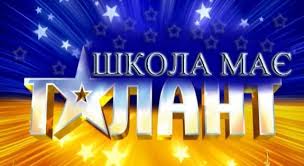 Увага усім учням школи! Наше улюблене свято " Четверта  має талант" поки відкладається....але, це можна виправити. Ви можете знімати свої таланти на відео і видправляти на поштову адресу laura1974@ukr.net або на вайбер Єгоян Л.О. 
Номінації: " Поезія", " Хореографія", " Спів"." Шкільний майстер".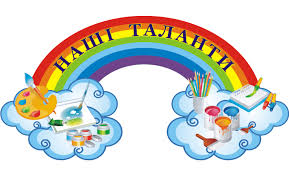 Хто найбільше назбирає позитивних лайків той і стане " Шкільною зіркою в інтернеті" і отримає подарунок.
Умови конкурсу:
- відео має бути зняте вдома;
- відповідати номінації;
- якісна зйомка;
- у відео категорично забороняються нецензурні висказування та пісні які містять слова - жаргони;
- підписуйте своє відео чи фото в якій номінації берете участь. Наприклад: Конкурс " Школа має талант", номінація " Спів".
УСПІХІВ ВАМ! 
Якщо ви володієте додатковими талантами( вишивати, любите фотографувати, малювати, ліпити, майструвати, шити, готувати) ви можете виставляти свої фото разом із вашим виробом і теж прийняти участь в номінації " Шкільний майстер" Успіхів вам! Я вже готова ставити лайки!❤ Конкурс триватиме до 15.05...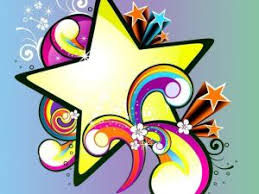 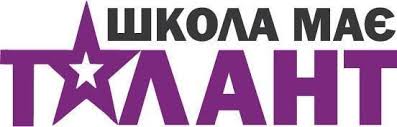 